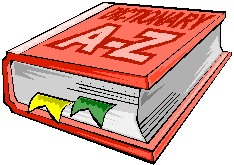 Word x 3DefinitionDefinitionDefinitionSentenceSentenceSentencePicture Picture Picture Word x 3DefinitionDefinitionDefinitionSentenceSentenceSentencePicture Picture Picture 